Event Pro FormaThis pro forma should be used for events happening in the Bristol area that wish to be publicised on the Christian Action Bristol website. [Event Name]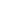 [General event information, e.g. what it is about, the reason behind it, who should attend. (Please write in the third person.) (max. 300 words)]When: [Date and time]Where: [Location, address, any parking information]Price: [£X / free and where to register / buy tickets][Website and an email address / phone number for further information][Any relevant organisation's logo][Short summary for social media (maximum 280 characters)]Please send all articles to christianactionbristol@gmail.com Jobs / Volunteering Pro FormaThis pro forma should be used for jobs and volunteering opportunities happening in the Bristol area that wish to be publicised on the Christian Action Bristol website. [Organisation Name and Job Title / Volunteer Role]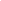 [Brief job description including any required experience / qualifications]Salary: [Salary / per hour]Hours: [Number of hours per week]Location: [Address]How to apply: [Link to application form / email address to send CV to etc.]Closing date: [Closing date][Any further info - e.g. maternity cover / temporary contract.][Website link / email address / phone number for further information][Organisation logo][Short summary for social media (maximum 280 characters)]Please send all articles to christianactionbristol@gmail.com News / Updates Pro FormaThis pro forma should be used for news and updates in the Bristol area that wish to be publicised on the Christian Action Bristol website. [Article Title]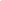 [Brief news article (max 300 words)][Link to website and / or email address / phone number for further information][Organisation logo][Short summary for social media (maximum 280 characters)]Please send all articles to christianactionbristol@gmail.com 